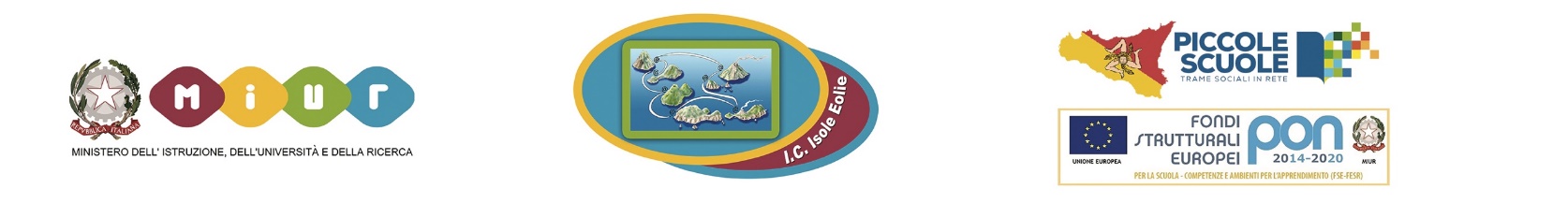 Al Dirigente Scolastico Dell’Istituto Comprensivo “Isole Eolie”Oggetto: Presa di Servizio A.S. 2022/2023Il/La sottoscritto/a  									 nato/a a 				( 	) il  				CODICE FISCALE ________________________________________________ residente in 	( 	) in Via 		n.			 tel/cell. 		mail:							 docente/personale ATA a tempo  								 scuola di provenienza 							DICHIARAsotto la propria responsabilità di avere assunto effettivo servizio in data 	/ 	/ 		con contratto a tempo 			per ore  	per l’insegnamento di 	classe di concorso 	posto 	(docenti)per il profilo di  	(personale ATA)eventuale scuola di completamento 	con 	ore sett.liALLEGA fotocopia del documento di identità valido con data e firma  		,		 (luogo)		(data)    In fedeIl/La sottoscritto/a, ai sensi del Decreto Legislativo n. 196 del 30/06/2003, autorizza l’Amministrazione scolastica ad utilizzare i dati personali dichiarati  solo per fini istituzionali e necessari per la gestione giuridica ed economica del rapporto di lavoro. 	,	(luogo)	(data)	(firma)Informazione obbligatoria a tutti i dipendenti ai sensi del Dlgs 626/94Il/La sottoscritto/a prende atto che in questo istituto scolastico esiste ed è sempre consultabile un piano per l’evacuazione dell’edificio in eventuale situazione d’emergenza e si impegna a prenderne immediatamente visione per essere in grado di comportarsi correttamente in caso di pericolo. Prende, altresì, atto che per problematiche relative alla salute e sicurezza sul posto di lavoro o per segnalare rischi o pericoli può rivolgersi, oltre che al Dirigente Scolastico, a specifiche figure: il Responsabile del Servizio di Prevenzione e Protezione, gli Addetti al Primo Soccorso, gli Addetti Antincendio e gli Addetti all’Emergenza. I loro nominativi sono pubblicati all’albo della scuola ed è possibile ottenerli anche in segreteria. 	_,  	(luogo)	(data)	(firma)